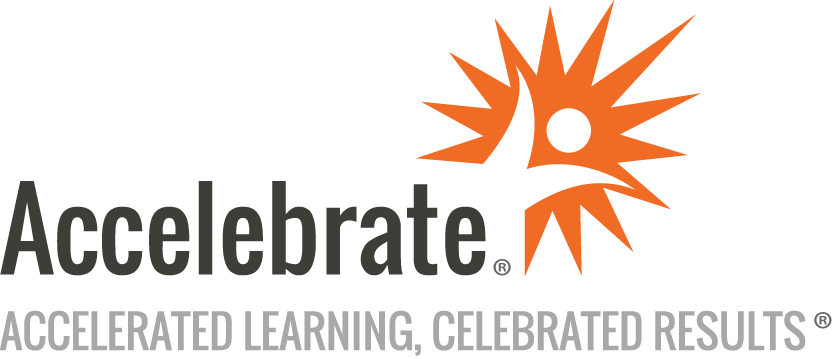 Svelte for Angular ProgrammersCourse Number: SVLT-106
Duration: 3 daysOverviewThis Svelte course teaches Angular programmers how to set up a Svelte development environment, understand the principles of template reactivity, create static and dynamic pages, and handle forms and lifecycle events. Attendees also learn advanced Svelte topics, including state management, routing, error handling, and asynchronous data. Throughout the course, comparisons between Angular and Svelte are addressed, allowing students to understand the advantages of Svelte. This course is ideal for programmers with a background in Angular looking to expand their skills and learn a new framework.PrerequisitesAll students must have Angular, JavaScript, and HTML programming experience. Experience with CSS is helpful, but not required.MaterialsAll Svelte training students receive comprehensive courseware covering all topics in the course. Courseware is distributed via GitHub in the form of documentation and extensive code samples. Software Needed on Each Student PCStudents need a free, personal GitHub account to access the courseware and permission to install .NET SDK, Node.js, and Visual Studio Code on their computers. They also need permission to install NuGet Packages, NPM Packages and Visual Studio Extensions. If students are unable to configure a local environment, a cloud-based environment can be provided.ObjectivesUnderstand the fundamentals of Svelte and how it compares to AngularSet up a development environment for Svelte and understand how it differs from Angular’s development environmentLearn about SvelteKit and its features, including routing, server-side rendering, and unit testingCreate static and dynamic pages using Svelte, understand their structure, and handle images, CSS, and JavaScript contentUnderstand the principles of template reactivity in Svelte and how it compares to Angular’s Zone.js and SignalsUnderstand component basics and composition in SvelteHandle data, forms, and lifecycle events in SvelteWork with state management, routing, error handling, and asynchronous data in SvelteOutlineIntroduction What is Svelte?What problem does Svelte solve?Svelte vs. AngularSvelte vs. Angular CompilerSvelte vs. Angular DirectivesMoving from Angular to SvelteDevelopment Environment RequirementsSvelteKit vs. Angular CLISvelte Files vs JSX FilesSvelte Extension for Visual Studio CodeRun/Debug Svelte App in Visual Studio CodeSvelte Extension for WebStormRun/Debug Svelte App in WebStormSvelteKit Overview Vite ToolingDevelopment ServerRoutingDeploymentServer-side renderingUnit TestingGetting Started Exploring the REPLSvelte LayoutSvelte PageSvelte ComponentSvelte ArchitectureSvelte Element DirectivesCompiling Svelte FilesStatic Pages What is a Static Page?What problem do Static Pages solve?Static Page File StructureSetting Head ContentHTML ContentCSS ContentCommentsScoped CSSHandling ImagesHot Module ReloadingServer Pre-renderingPage RoutingDynamic Pages What is a Dynamic Page?What problem do Dynamic Pages solve?Client-Side RenderingDynamic Page File StructureJavaScript ContentUsing VariablesUsing ExpressionsData BindingClass and Style DirectiveEvent BindingLogic BlocksDebug TagTemplate Reactivity PrinciplesChanging Data through AssignmentsReactive StatementsUpdating Arrays and ObjectsCompared to Angular’s Zone.js and SignalsComponent Basics What is a Component?What problem do Components solve?Svlete Components vs Angular ComponentsCalling Components vs HTML ElementsCompared to Template Rules for Component SelectorsComponent File StructureComponent PropsComponent EventsCompared to Angular Inputs and OutputsComponent Composition What is Component Composition?What problem does it solve?Nested ComponentsPassing Data to Child ComponentsHandling Events and Receiving Data from Child ComponentsComponent Tree Best PracticesEvent Handling Event Handling Element DirectivesDOM EventsAdding Event HandlersIn-line HandlersEvent ModifiersDispatching Component EventsForwarding EventsData binding Top-down data binding by defaultCommunication with props and eventsUsing two-way data bindingForms HTML Form ElementNamed Form ActionsForm ValidationForm SubmissionProgressive EnhancementLifecycle MountDestroyBefore UpdateAfter UpdateTickCompared to Angular useEffect HookState Management StoresWritable StoresAuto-subscriptionsReadable StoresDerived StoresCustom StoresStore BindingsPage StoreNavigation StoreUpdated StoreRouting What is Routing?What problem does Routing solve?Compared to Angular’s RouterPagesLayoutRoute ParametersAPI RoutesErrors and Redirects Handling Errors and RedirectsError PagesFallback ErrorsRedirects Compared to Angular Router’s RedirectsAsynchronous Data Promises compared to RxJSPromises & async/awaitFetching data from a REST APISubscriptionsStoresConclusion